GENIELYN 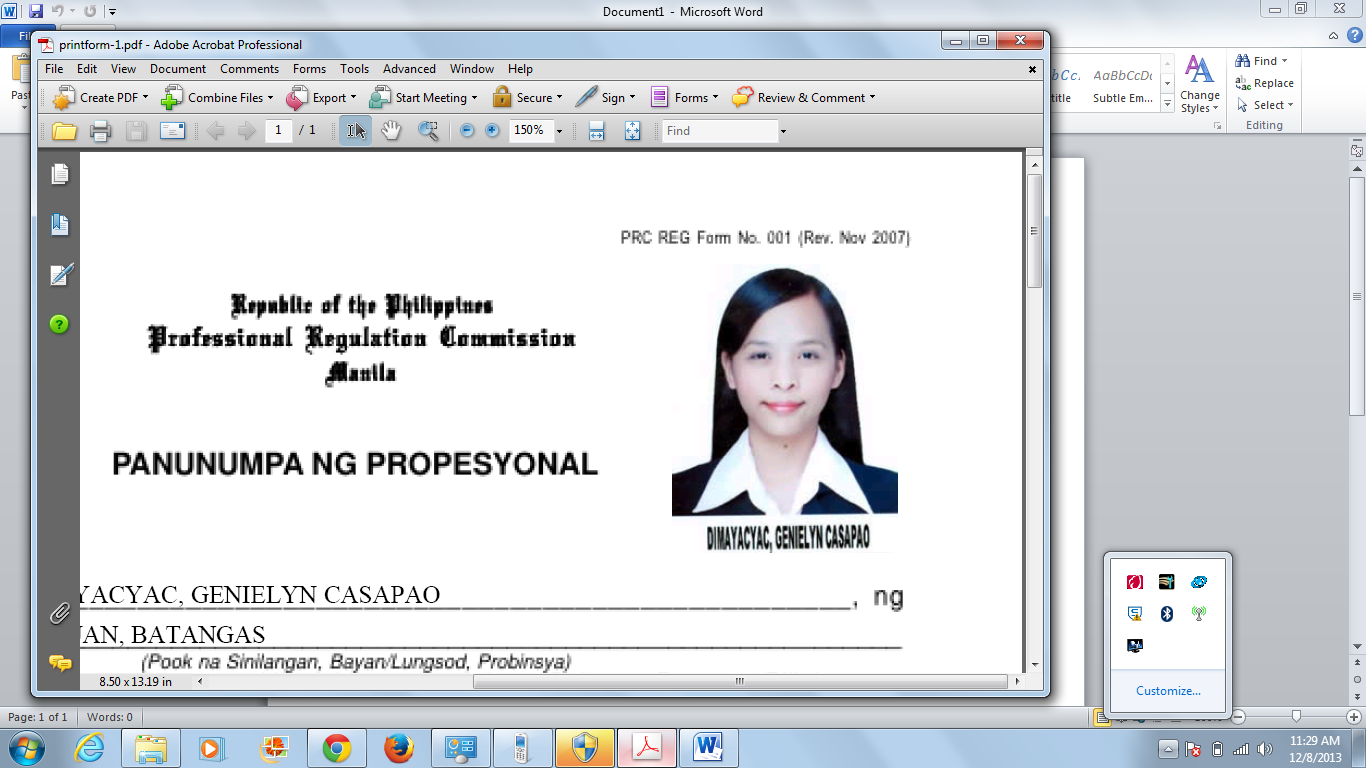 Professional Licensed Civil EngineerC/o- +971501685421Genielyn.264800@2freemail.com objectiveobjectiveobjectiveobjectiveobjectiveTo be engaged in a reputable work in a dynamic organization that would offer opportunities for personal growth  through meaningful interactions and that would help  develop my skills as a professional through continuos education.To be engaged in a reputable work in a dynamic organization that would offer opportunities for personal growth  through meaningful interactions and that would help  develop my skills as a professional through continuos education.To be engaged in a reputable work in a dynamic organization that would offer opportunities for personal growth  through meaningful interactions and that would help  develop my skills as a professional through continuos education.To be engaged in a reputable work in a dynamic organization that would offer opportunities for personal growth  through meaningful interactions and that would help  develop my skills as a professional through continuos education.work experiencework experiencework experiencework experiencework experiencePosition                       :     Quantity SurveyorDuration                     :      January 2014- January 2016	Company                    :     Typical Construction and Trading Corporation	Sta. Rosa,Laguna,PhilippinesProject Undertaken: 20MW  Isabela Biomass Energy Corporation Power Plant,Alicia Isabela,PhilippinesSPWS Project,Bataan,PhilippinesNANOX  Project, Pampanga,PhilippinesShin-Etsu Magnetic Plant Project, Laguna,PhilippinesPPTI Project,Canlubang Laguna,PhilippinesMITSUBISHI Project,Laguna,PhilippinesEnomoto Project,Cavite,PhilippinesJAE Project, Cavite,PhilippinesArkray Project,Batangas,PhilippinesHONDA Project, Batangas,PhilippinesYAMAHA Motor Project,Batangas,PhilippinesDUTIES AND RESPONSIBILITIESResponsible in performing construction engineering works which requires application of standard construction engineering techniques and procedures in carrying out a sequence of related construction engineering task.Prepare Bid Documents, Contract and specification.Prepare Project Schedule and Cash Flow AnalysisResponsible of all structural and architectural materials quantity and cost estimateCoordinate with the consultant regarding the “for construction” plans and details as well as the revised one and disseminate the same to the concerned engineers.Prepare Monthly labor productivity report and Cost Value Report.Prepare Contractual claims from contract documents, Site instructions, Drawing Revisions and Change in specification of materials, etc.Manage request for purchase and made request for quotation process and ensure tender and key sourcing request are aligned with procurement landscape.Review specifications and related documents of the project. Ensure that the drawings, specifications and procedures are in current revision.Monitor the availability of materials to be used in the project prior to issuance, fabrication and installation.Prepare letter transmittals and other correspondence works.Position                       :     Quantity SurveyorDuration                     :      January 2014- January 2016	Company                    :     Typical Construction and Trading Corporation	Sta. Rosa,Laguna,PhilippinesProject Undertaken: 20MW  Isabela Biomass Energy Corporation Power Plant,Alicia Isabela,PhilippinesSPWS Project,Bataan,PhilippinesNANOX  Project, Pampanga,PhilippinesShin-Etsu Magnetic Plant Project, Laguna,PhilippinesPPTI Project,Canlubang Laguna,PhilippinesMITSUBISHI Project,Laguna,PhilippinesEnomoto Project,Cavite,PhilippinesJAE Project, Cavite,PhilippinesArkray Project,Batangas,PhilippinesHONDA Project, Batangas,PhilippinesYAMAHA Motor Project,Batangas,PhilippinesDUTIES AND RESPONSIBILITIESResponsible in performing construction engineering works which requires application of standard construction engineering techniques and procedures in carrying out a sequence of related construction engineering task.Prepare Bid Documents, Contract and specification.Prepare Project Schedule and Cash Flow AnalysisResponsible of all structural and architectural materials quantity and cost estimateCoordinate with the consultant regarding the “for construction” plans and details as well as the revised one and disseminate the same to the concerned engineers.Prepare Monthly labor productivity report and Cost Value Report.Prepare Contractual claims from contract documents, Site instructions, Drawing Revisions and Change in specification of materials, etc.Manage request for purchase and made request for quotation process and ensure tender and key sourcing request are aligned with procurement landscape.Review specifications and related documents of the project. Ensure that the drawings, specifications and procedures are in current revision.Monitor the availability of materials to be used in the project prior to issuance, fabrication and installation.Prepare letter transmittals and other correspondence works.Position                       :     Quantity SurveyorDuration                     :      January 2014- January 2016	Company                    :     Typical Construction and Trading Corporation	Sta. Rosa,Laguna,PhilippinesProject Undertaken: 20MW  Isabela Biomass Energy Corporation Power Plant,Alicia Isabela,PhilippinesSPWS Project,Bataan,PhilippinesNANOX  Project, Pampanga,PhilippinesShin-Etsu Magnetic Plant Project, Laguna,PhilippinesPPTI Project,Canlubang Laguna,PhilippinesMITSUBISHI Project,Laguna,PhilippinesEnomoto Project,Cavite,PhilippinesJAE Project, Cavite,PhilippinesArkray Project,Batangas,PhilippinesHONDA Project, Batangas,PhilippinesYAMAHA Motor Project,Batangas,PhilippinesDUTIES AND RESPONSIBILITIESResponsible in performing construction engineering works which requires application of standard construction engineering techniques and procedures in carrying out a sequence of related construction engineering task.Prepare Bid Documents, Contract and specification.Prepare Project Schedule and Cash Flow AnalysisResponsible of all structural and architectural materials quantity and cost estimateCoordinate with the consultant regarding the “for construction” plans and details as well as the revised one and disseminate the same to the concerned engineers.Prepare Monthly labor productivity report and Cost Value Report.Prepare Contractual claims from contract documents, Site instructions, Drawing Revisions and Change in specification of materials, etc.Manage request for purchase and made request for quotation process and ensure tender and key sourcing request are aligned with procurement landscape.Review specifications and related documents of the project. Ensure that the drawings, specifications and procedures are in current revision.Monitor the availability of materials to be used in the project prior to issuance, fabrication and installation.Prepare letter transmittals and other correspondence works.Position                       :     Quantity SurveyorDuration                     :      January 2014- January 2016	Company                    :     Typical Construction and Trading Corporation	Sta. Rosa,Laguna,PhilippinesProject Undertaken: 20MW  Isabela Biomass Energy Corporation Power Plant,Alicia Isabela,PhilippinesSPWS Project,Bataan,PhilippinesNANOX  Project, Pampanga,PhilippinesShin-Etsu Magnetic Plant Project, Laguna,PhilippinesPPTI Project,Canlubang Laguna,PhilippinesMITSUBISHI Project,Laguna,PhilippinesEnomoto Project,Cavite,PhilippinesJAE Project, Cavite,PhilippinesArkray Project,Batangas,PhilippinesHONDA Project, Batangas,PhilippinesYAMAHA Motor Project,Batangas,PhilippinesDUTIES AND RESPONSIBILITIESResponsible in performing construction engineering works which requires application of standard construction engineering techniques and procedures in carrying out a sequence of related construction engineering task.Prepare Bid Documents, Contract and specification.Prepare Project Schedule and Cash Flow AnalysisResponsible of all structural and architectural materials quantity and cost estimateCoordinate with the consultant regarding the “for construction” plans and details as well as the revised one and disseminate the same to the concerned engineers.Prepare Monthly labor productivity report and Cost Value Report.Prepare Contractual claims from contract documents, Site instructions, Drawing Revisions and Change in specification of materials, etc.Manage request for purchase and made request for quotation process and ensure tender and key sourcing request are aligned with procurement landscape.Review specifications and related documents of the project. Ensure that the drawings, specifications and procedures are in current revision.Monitor the availability of materials to be used in the project prior to issuance, fabrication and installation.Prepare letter transmittals and other correspondence works.seminars&trainings attendedseminars&trainings attendedseminars&trainings attendedseminars&trainings attendedseminars&trainings attendedOn- Job TrainingAtlantic Gulf & Pacific Company of Manila, Inc.San Roque, Bauan, Batangas, PhilippinesApril 2012DUTIES AND RESPONSIBILITIESAssist Material Engineer on the documentation.Study plans of Structural and Architectural and Module Fabrication.Encoding the unit cost analysisPrepare Project Schedule and Ccash flow statementAttend toolbox meeting and help Safety Engineers to execute safety on shop by ensuring that workers are on their proper PPE and if hazards are being monitored.Performs activities as per assigned by immediate supervisor.Construction Project Scheduling – Primavera Project ManagementBatangas,PhilippinesSeptember 2012Innovation Through Introduction of Autodesk Revit 2013Batangas,PhilippinesJuly 2012Introduction Tekla BIMBatangas,PhilippinesJuly 2012Leadership TrainingBatangas,PhilippinesDecember 2012On- Job TrainingAtlantic Gulf & Pacific Company of Manila, Inc.San Roque, Bauan, Batangas, PhilippinesApril 2012DUTIES AND RESPONSIBILITIESAssist Material Engineer on the documentation.Study plans of Structural and Architectural and Module Fabrication.Encoding the unit cost analysisPrepare Project Schedule and Ccash flow statementAttend toolbox meeting and help Safety Engineers to execute safety on shop by ensuring that workers are on their proper PPE and if hazards are being monitored.Performs activities as per assigned by immediate supervisor.Construction Project Scheduling – Primavera Project ManagementBatangas,PhilippinesSeptember 2012Innovation Through Introduction of Autodesk Revit 2013Batangas,PhilippinesJuly 2012Introduction Tekla BIMBatangas,PhilippinesJuly 2012Leadership TrainingBatangas,PhilippinesDecember 2012On- Job TrainingAtlantic Gulf & Pacific Company of Manila, Inc.San Roque, Bauan, Batangas, PhilippinesApril 2012DUTIES AND RESPONSIBILITIESAssist Material Engineer on the documentation.Study plans of Structural and Architectural and Module Fabrication.Encoding the unit cost analysisPrepare Project Schedule and Ccash flow statementAttend toolbox meeting and help Safety Engineers to execute safety on shop by ensuring that workers are on their proper PPE and if hazards are being monitored.Performs activities as per assigned by immediate supervisor.Construction Project Scheduling – Primavera Project ManagementBatangas,PhilippinesSeptember 2012Innovation Through Introduction of Autodesk Revit 2013Batangas,PhilippinesJuly 2012Introduction Tekla BIMBatangas,PhilippinesJuly 2012Leadership TrainingBatangas,PhilippinesDecember 2012affiliationsaffiliationsaffiliationsaffiliationsLicensed Civil EngineerNovember 2013PICE (Philippine Institute of Civil Engineer Inc.)Official Organization of Civil Engineers in the PhilippinesMember, 2012 - 2013PICE (Philippine Institute of Civil Engineer Inc.)Official Organization of Civil Engineers in the PhilippinesMember, 2011- 2012FES (Future Engineers of Society)Official Organization of Future Engineers in the PhilippinesMember, 2008- 2010Licensed Civil EngineerNovember 2013PICE (Philippine Institute of Civil Engineer Inc.)Official Organization of Civil Engineers in the PhilippinesMember, 2012 - 2013PICE (Philippine Institute of Civil Engineer Inc.)Official Organization of Civil Engineers in the PhilippinesMember, 2011- 2012FES (Future Engineers of Society)Official Organization of Future Engineers in the PhilippinesMember, 2008- 2010skillsskillsskillsskillsskillsskillsComputer literate [Basic AutoCAD; Microsoft applications (Word, Excel, Power Point)]Can perform mathematical operations  & engineering calculationsHighly trainable, fast learner and have ability to stand pressureExcellent in muti-tasking,time management and interpersonal skillsWorked effectively as a team member Computer literate [Basic AutoCAD; Microsoft applications (Word, Excel, Power Point)]Can perform mathematical operations  & engineering calculationsHighly trainable, fast learner and have ability to stand pressureExcellent in muti-tasking,time management and interpersonal skillsWorked effectively as a team member Computer literate [Basic AutoCAD; Microsoft applications (Word, Excel, Power Point)]Can perform mathematical operations  & engineering calculationsHighly trainable, fast learner and have ability to stand pressureExcellent in muti-tasking,time management and interpersonal skillsWorked effectively as a team member Computer literate [Basic AutoCAD; Microsoft applications (Word, Excel, Power Point)]Can perform mathematical operations  & engineering calculationsHighly trainable, fast learner and have ability to stand pressureExcellent in muti-tasking,time management and interpersonal skillsWorked effectively as a team member Computer literate [Basic AutoCAD; Microsoft applications (Word, Excel, Power Point)]Can perform mathematical operations  & engineering calculationsHighly trainable, fast learner and have ability to stand pressureExcellent in muti-tasking,time management and interpersonal skillsWorked effectively as a team member Computer literate [Basic AutoCAD; Microsoft applications (Word, Excel, Power Point)]Can perform mathematical operations  & engineering calculationsHighly trainable, fast learner and have ability to stand pressureExcellent in muti-tasking,time management and interpersonal skillsWorked effectively as a team member 